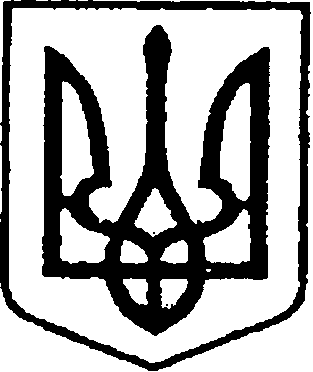 УКРАЇНАЧЕРНІГІВСЬКА ОБЛАСТЬН І Ж И Н С Ь К А    М І С Ь К А    Р А Д А     10  сесія VIII скликанняР І Ш Е Н Н Я   від     03 червня   2021  року               м. Ніжин                                №    33-10/2021Відповідно до статей 25, 26, 42, 59, 73 Закону України “Про місцеве самоврядування в Україні”, Земельного кодексу України, Податкового кодексу України, Закону України “Про оренду землі”, рішення Ніжинської міської ради шостого скликання від 08 липня 2015 року №6-69/2015 “Про затвердження місцевих податків”(із змінами), Регламенту Ніжинської міської ради Чернігівської області затвердженого рішенням Ніжинської міської ради Чернігівської області від 27 листопада 2020 року № 3-2/2020, розглянувши клопотання підприємств та організацій, міська рада вирішила:1. Затвердити проект землеустрою щодо відведення земельної ділянки та надати у постійне користування Управлінню житлово – комунального господарства та будівництва Ніжинської міської ради земельну ділянку площею 0,2510га за адресою: м. Ніжин, вул. Гоголя,4б (сквер імені Юрія Лисянського) (кадастровий номер – 7410400000:04:001:0009) для будівництва та обслуговування об’єктів рекреаційного призначення. Обмеження у використанні земельної ділянки встановлено у формі зони навколо об’єкта культурної спадщини площею 0,2510га.1.1. Управлінню житлово – комунального господарства та будівництва Ніжинської міської ради у трьохмісячний термін зареєструвати право постійного користування земельною ділянкою площею 0,2510га за адресою: м. Ніжин, вул.Гоголя,4б (сквер імені Юрія Лисянського) (кадастровий номер – 7410400000:04:001:0009). При невиконанні підпункту 1.1. пункт 1 з відповідним підпунктом втрачає чинність.2. Припинити Приватному акціонерному товариству «Ніжинська меблева фабрика»  право постійного користування  земельною ділянкою площею 0,2740га, яка розташована за адресою: м. Ніжин, вул. Липіврізька,53, кадастровий номер 7410400000:02:005:0054, для розміщення та експлуатації основних, підсобних і допоміжних будівель та споруд підприємств переробної, машинобудівної та іншої промисловості у зв’язку з розміщенням на земельній ділянці двох багатоквартирних житлових будинків, які не належать  товариству. Право постійного користування земельною ділянкою зареєстровано в Державному реєстрі речових прав на нерухоме майно 10 вересня 2020 року за № 41412451.Пункт 3 про внесення змін до пункту 5 рішення Ніжинської міської ради від 30 березня 2021 року № 53-8/2021 щодо надання дозволу Обслуговуючому кооперативу житлово – будівельному кооперативу №5 «Арктика» на виготовлення проекту землеустрою щодо відведення у власність земельної ділянки орієнтовною площею 0,4635га за адресою: м. Ніжин, вул. Академіка Амосова,4 знято з розгляду за зверненням заявника.4.  На підставі пункту «е» ст.141 Земельного кодексу України, ст.7 Закон України «Про оренду землі» та п. 37 договору оренди землі, припинити дію договору оренди землі від 26 серпня 2015 року  внесеного до державного реєстру речових прав на нерухоме майно від 14 вересня 2015 року під записом про інше речове право: 11204924 із Товариством з обмеженою відповідальністю «Ніжинський коопринок» на земельну ділянку  площею 0,0138га, для будівництва та обслуговування будівель торгівлі, за адресою: м. Ніжин, вул. Московська,1/13 кадастровий  номер 7410400000:04:002:0181.4.1. Товариству з обмеженою відповідальністю «Ніжинський коопринок», укласти та зареєструвати угоду про розірвання договору оренди землі площею 0,0138га, для будівництва та обслуговування будівель торгівлі, за адресою: м.Ніжин, вул. Московська, 1/13 кадастровий  номер 7410400000:04:002:0181 відповідно до Закону України «Про Державну реєстрацію речових прав на нерухоме майно та їх обтяжень».5.  На підставі пункту «е» ст.141 Земельного кодексу України, ст.7 Закон України «Про оренду землі» та п. 37 договору оренди землі, припинити дію договору оренди землі від 20 жовтня 2014 року  внесеного до державного реєстру речових прав на нерухоме майно від 23 жовтня 2014 року під записом про інше речове право: 7443278 із Товариством з обмеженою відповідальністю «Ніжинський коопринок» на земельну ділянку  площею 0,0174га, для будівництва та обслуговування будівель торгівлі, за адресою: м. Ніжин, вул. Московська,1/12 кадастровий  номер 7410400000:04:002:0123.5.1. Товариству з обмеженою відповідальністю «Ніжинський коопринок», укласти та зареєструвати угоду про розірвання договору оренди землі площею 0,0174га, для будівництва та обслуговування будівель торгівлі, за адресою: м.Ніжин, вул. Московська, 1/12 кадастровий  номер 7410400000:04:002:0123 відповідно до Закону України «Про Державну реєстрацію речових прав на нерухоме майно та їх обтяжень».6. Надати у користування на умовах оренди строком на 10 років Товариству з обмеженою відповідальністю «НІЖИНСЬКИЙ ЦЕНТРАЛЬНИЙ КООПРИНОК 2» земельну ділянку площею 0, 0138 га за адресою: м. Ніжин, вул. Московська,1/13 кадастровий номер 7410400000:04:002:0181 для будівництва та обслуговування будівель торгівлі, (розміщення нежитлової будівлі, торгівельний павільйон), що належить товариству на праві приватної власності відповідно до інформації з Державного реєстру речових прав на нерухоме майно, номер запису про право власності 28287955 від 03 жовтня 2018 року.6.1. Встановити орендну плату за земельну ділянку площею 0,0138 га за адресою: м. Ніжин, вул. Московська,1/13 на рівні дев’яти відсотків від нормативної грошової оцінки земельної ділянки за один рік;6.2. Товариству з обмеженою відповідальністю «НІЖИНСЬКИЙ ЦЕНТРАЛЬНИЙ КООПРИНОК 2» заключити договір оренди земельної ділянки площею 0,0138 га за адресою: м. Ніжин, вул. Московська,1/13;6.3. Товариству з обмеженою відповідальністю «НІЖИНСЬКИЙ ЦЕНТРАЛЬНИЙ КООПРИНОК 2»  у трьохмісячний термін зареєструвати договір оренди земельної ділянки площею 0,0138 га за адресою: м. Ніжин, вул. Московська,1/13;6.4. При невиконанні підпункту 6.2. та 6.3. пункт 6 з відповідними підпунктами втрачає чинність.7. Надати у користування на умовах оренди строком на 10 років Товариству з обмеженою відповідальністю «НІЖИНСЬКИЙ ЦЕНТРАЛЬНИЙ КООПРИНОК 2» земельну ділянку площею 0, 0174 га за адресою: м. Ніжин, вул. Московська,1/12 кадастровий номер 7410400000:04:002:0123 для будівництва та обслуговування будівель торгівлі, (розміщення нежитлової будівлі, торгівельний павільйон), що належить товариству на праві приватної власності відповідно до інформації з Державного реєстру речових прав на нерухоме майно, номер запису про право власності 28292968 від 03 жовтня 2018 року.7.1. Встановити орендну плату за земельну ділянку площею 0,0174 га за адресою: м. Ніжин, вул. Московська,1/12 на рівні дев’яти відсотків від нормативної грошової оцінки земельної ділянки за один рік;7.2. Товариству з обмеженою відповідальністю «НІЖИНСЬКИЙ ЦЕНТРАЛЬНИЙ КООПРИНОК 2» заключити договір оренди земельної ділянки площею 0,0174 га за адресою: м. Ніжин, вул. Московська,1/12;7.3. Товариству з обмеженою відповідальністю «НІЖИНСЬКИЙ ЦЕНТРАЛЬНИЙ КООПРИНОК 2»  у трьохмісячний термін зареєструвати договір оренди земельної ділянки площею 0,0174 га за адресою: м. Ніжин, вул. Московська,1/12;7.4. При невиконанні підпункту 7.2. та 7.3. пункт 7 з відповідними підпунктами втрачає чинність.  8. Припинити право постійного користування земельною ділянкою площею 0,1045га за адресою: м. Ніжин, вул. Незалежності, 25а (кадастровий № 7410400000:04:023:0095) для будівництва та обслуговування будівель ринкової інфраструктури (адміністративних будинків, офісних приміщень та інших будівель громадської забудови, які використовуються для здійснення підприємницької та іншої діяльності, пов’язаної з отриманням прибутку) Комунальному підприємству «Комунальний ринок» Ніжинської міської ради Чернігівської області, яка перебуває в постійному користуванні відповідно до Державного акту на право постійного користування землею ЯЯ № 376264  від 14.12.2010 року. 8.1. Комунальному підприємству «Комунальний ринок» Ніжинської міської ради Чернігівської області, зареєструвати припинення права постійного користування земельною ділянкою площею 0,1045 га за адресою: м.Ніжин, вул.Незалежності, 25а (кадастровий № 7410400000:04:023:0095) відповідно до Закону України «Про Державну реєстрацію речових прав на нерухоме майно та їх обтяжень».Пункт 9 про надання дозволу Об’єднанню співвласників багатоквартирного будинку “Мальва-10” на виготовлення проекту землеустрою щодо відведення у власність земельної ділянки орієнтовною площею 0,9455 га за адресою: м. Ніжин, вул. Академіка Амосова,10 для будівництва і обслуговування багатоквартирного житлового будинку знято з порядку денного відповідно до ч. 2 ст. 29 Регламенту Ніжинської міської ради Чернігівської обл. VIII скликання.10. Надати у постійне користування «Міському центру фізичного здоров’я «Спорт для всіх»  Ніжинської міської ради Чернігівської області земельну ділянку площею 0,0769га за адресою: м. Ніжин, вулиця Шевченка,12а (кадастровий номер – 7410400000:04:003:0012) для будівництва та обслуговування інших будівель громадської забудови ( розміщення  танцювального майданчика № 15). 10.1. «Міському центру фізичного здоров’я «Спорт для всіх»  Ніжинської міської ради Чернігівської області у трьохмісячний термін зареєструвати право постійного користування земельною ділянкою площею 0,0769га за адресою: м.Ніжин, вулиця Шевченка,12а (кадастровий номер – 7410400000:04:003:0012).При невиконанні підпункту 10.1. пункт 10 з відповідним підпунктом втрачає чинність.Пункт 11 про надання згоди Приватному акціонерному товариству «Чернігівське обласне підприємство автобусних станцій 17499» на виготовлення технічної документації із землеустрою щодо поділу земельної ділянки за адресою: м. Ніжин, провул. Урожайний,24 загальною площею 0,7123га кадастровий номер 7410400000:04:024:0014 на три окремі земельні ділянки: - земельна ділянка площею 0,1991 га за адресою: м. Ніжин, провул. Урожайний,24- земельна ділянка площею 0,2590 га за адресою: м. Ніжин, провул. Урожайний,24- земельна ділянка площею 0,2542 га за адресою: м. Ніжин, провул. Урожайний,24для розміщення та експлуатації будівель і споруд автомобільного транспорту та дорожнього господарства знято з порядку денного відповідно до ч. 2 ст. 29 Регламенту Ніжинської міської ради Чернігівської обл. VIII скликання до моменту розроблення схеми організації виїзду транспортних засобів.12. Надати згоду Акціонерному товариству «Державний Ощадний Банк України» на виготовлення технічної документації із землеустрою щодо встановлення (відновлення) меж земельної ділянки в натурі на (місцевості) земельної ділянки площею 0,0044га за адресою: м.Ніжин, вул.Богуна,12 для будівництва та обслуговування будівель кредитно-фінансових установ. Державний акт на право постійного користування землею II-ЧН№ 001700 від 20 жовтня 1999р.Термін дії дозволу – шість місяців.13. Начальнику управління комунального майна та земельних відносин Ніжинської міської ради Онокало І.А. забезпечити оприлюднення даного рішення на офіційному сайті Ніжинської міської ради протягом п`яти робочих днів з дня його прийняття.14. Організацію виконання даного рішення покласти на першого заступника міського голови з питань діяльності виконавчих органів ради Вовченка Ф. І. та Управління комунального майна та земельних відносин Ніжинської міської ради.15. Контроль за виконанням даного рішення покласти на постійну комісію міської ради з питань регулювання земельних відносин, архітектури, будівництва та охорони навколишнього середовища (голова комісії – Глотко В.В.).Міський голова					       Олександр КОДОЛАВізують:секретар міської ради						  Юрій ХОМЕНКОперший заступник міського голови  з питань діяльності виконавчих органів ради                Федір ВОВЧЕНКОпостійна комісія міської ради з питань регулювання земельних відносин,архітектури, будівництва та охоронинавколишнього середовища                                              Вячеслав ГЛОТКОпостійна комісія міської ради з питаньрегламенту, законності, охорони праві свобод громадян, запобігання корупції,адміністративно-територіального устрою,депутатської діяльності та етики                                      Валерій САЛОГУБначальник управління комунальногомайна та земельних відносинНіжинської міської ради				            Ірина ОНОКАЛОначальник відділу містобудуваннята архітектури-головний архітектор                                Вікторія МИРОНЕНКО начальник відділу юридично-кадровогозабезпечення						            В’ячеслав ЛЕГАголовний спеціаліст – юрист відділу бухгалтерськогообліку, звітності та правового забезпечення управліннікомунального майна та земельних відносин Ніжинськоїміської ради					   		       Сергій САВЧЕНКОначальник управління культури і туризму Ніжинської міської ради	         Тетяна БАССАКПро надання дозволу на виготовлення проекту із землеустрою та згоди на виготовлення технічної документації із землеустрою, припинення права постійного користування землею та дії договорів оренди землі, надання земельних ділянок у постійне користування та у користування на умовах оренди, внесення змін в рішення Ніжинської міської ради, затвердження проектів із землеустрою юридичним особам.